Ökoprofit Certification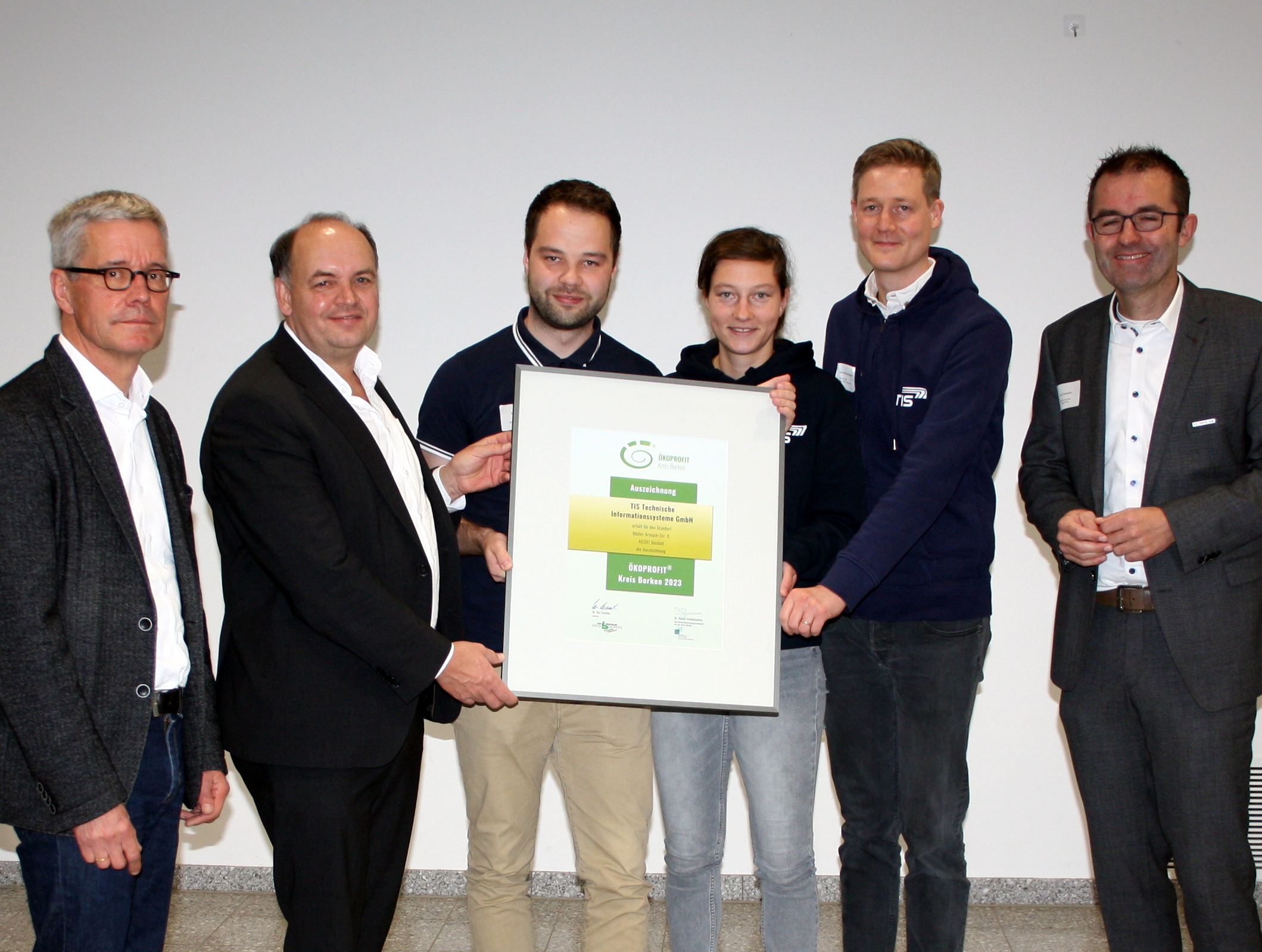 On October 27, 2023 TIS GmbH got the Ökoprofit Certification. Ökoprofit has the goal that companies act sustainable but that they are still competitive.The Ökoprofit project started in 2022 and lasts for a year. In total, eight companies which are placed in Kreis Borken participated. The companies sat together regularly and learned how to stand up for the environment and how to act sustainable as a company.Ökoprofit at TIS GmbHAt TIS GmbH four employees took care of the project. First of all, they documented the current status and then looked for room of improvements. Some of the improvements are already implemented, others are planned for 2024. Because of the good achievements and the engagement of the team, TIS GmbH got the Ökoprofit certification on October 27, 2023.Implemented actionsConversion to e-mobilityUsing electricity from hydrodynamic power and wind energyBig gardenPromotions for cyclingConversion to recycling papersConversion to fairtrade coffeeConversion to CO2 neutral transportationImplementation of detachable plugsSavings according to environmental programWith the already implemented actions TIS GmbH saves annually 3.600 €, 29t CO2 and 18.500 kWh energy.